Ogen dicht.Schrijf op wat jouw droombaan is wat zou jij het allerliefste worden later? Waar droom je van?Wat lijkt jou zo leuk aan die baan? Noem drie dingen:1.	____________________________________________________________2.	____________________________________________________________3.	____________________________________________________________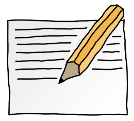 OPDRACHT 2.2